PROGRAMA DE CURSOS DE FORMACIÓN GENERAL (CFG) SEGUNDO SEMESTRE 20191. NOMBRE Y CÓDIGO DEL CURSO2. NOMBRE DE LA ASIGNATURA EN INGLÉS3. PALABRAS CLAVE4. EQUIPO DOCENTE5. CARGA ACADÉMICA Y CRÉDITOS SCT-CHILE6. COMPETENCIAS SELLO A LAS QUE CONTRIBUYE EL CURSO7. PROPÓSITO FORMATIVO DEL CURSO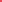 8. RESULTADOS DE APRENDIZAJE DEL CURSO9. SABERES FUNDAMENTALES / CONTENIDOS10. METODOLOGÍA11. EVALUACIÓN12. REQUISITOS DE APROBACIÓN13. BIBLIGRAFÍA BÁSICA OBLIGATORIA 14. BIBLIOGRAFÍA COMPLEMENTARIA15. RECURSOS WEB ADICIONALESNombre“Cátedra Amanda Labarca: Diálogos sobre feminismos, género y democracia”CódigoDialogues on feminisms and genderfeminismos; discriminación; acoso; abuso; igualdad de género; brechas de género; democraciaDocente responsableRoxana Pey, Facultad de Ciencias Sociales y Cátedra Amanda Labarca.Unidad académica (facultad o instituto)Vicerrectoría de Extensión y ComunicacionesAyudantePaula LoncónCorreo: paula.loncon.leyton@gmail.comDuración del cursoSemestralNº de semanas16 semanasSesiones presenciales1 sesión presencial de 1,5 horas (90 minutos) a la semanaTrabajo no presencial1,5 horas (90) minutos a la semana, aproximadamenteNº de créditos SCT2 SCT1. Capacidad de investigaciónX2. Capacidad crítica y autocrítica3. Capacidad de comunicación oral y escrita4. Capacidad de comunicación oral y escrita en una segunda lengua5. Responsabilidad social y compromiso ciudadano6. Compromiso ético7. Compromiso con la preservación del medioambienteX8. Valoración y respeto por la diversidad y multiculturalidadDurante los últimos años, han surgido en diversas partes del mundo enormes movimientos sociales como protesta por la violencia, acoso y discriminación contra las mujeres, un problema que prevalece a pesar de más de cien años de luchas feministas. Los feminismos se plantean como un asunto tanto histórico como teórico, transdisciplinal, cultural y esencialmente político que cuestionan los sistemas sociales abusivos y tensionan todas las formas de discriminación. Desde el ámbito personal e individual al profesional y colectivo se requiere una postura crítica que refuerce el respeto a las diversidades y la ponga en ejercicio. A partir de esta nueva ola feminista, surge la necesidad de terminar con toda otra forma de abuso social y se crean las condiciones para el estallido social de octubre de 2019 que reinstala en Chile demandas por recuperar la dignidad.La/el estudiante conoce el sentido de las luchas sociales de los movimientos feministas desde una perspectiva tanto histórica como teórica, vinculándolo a los problemas actuales.La/el estudiante identifica los múltiples componentes sociales y ámbitos en que se expresa la discriminación contra las mujeres y es capaz de vincular el ejercicio de su futura profesión con soluciones para acortar las brechas prevalentes.Perspectivas históricas y actuales de los feminismos. Una lectura histórica del movimiento feminista en Chile. Movimiento feminista chileno: experiencias y luchas. Desafíos teóricos, culturales y políticos del feminismo.Manifestaciones de la discriminación de género. Medios y prensa feminista: escrituras rebeldes para tiempos de cambio. Libertad de expresión en el contexto de la lucha feminista. Militancia, partidos políticos y feminismo. Violencia contra las mujeres: un problema estructuralEducación, conocimiento e instituciones. Educación no sexista. Construcción de conocimiento y mujeres. Producción de conocimiento y transdisciplinas. Respuesta institucional al acoso y abuso sexual al interior de la Universidad de ChileEl curso está estructurado en tres unidades temáticas cada una de las cuales será abordada desde perspectivas teóricas, análisis de casos, discusiones guiadas, visionado de audiovisuales. En cada unidad también se contará con invitadas destacadas.Se consideran también las evaluaciones como una instancia de aprendizaje que consisten en la elaboración y presentación de un proyecto de investigación bibliográfica a lo largo del semestre.La evaluación del curso (4 notas) consiste en el visionado crítico de audiovisual y en la elaboración a lo largo del semestre de un proyecto de investigación bibliográfica grupal y sus resultados.1. Visionado de documental. Nota vale 20%.Los estudiantes deberán responder cuatro preguntas por escrito. La pauta de evaluación consiste en claridad escrita, pertinencia y originalidad de las respuestas, relación con el documental y los contenidos del curso.2. Entrega de proyecto.Nota vale 20% El texto debe incluir breve descripción del tema, su relevancia y aporte al curso, planteamiento del problema ó hipótesis, metodología ó tratamiento del problema, máximo 6 páginas.3. Presentación oral de resultados del proyecto.Nota vale 20% La presentación debe durar 15 minutos, con exposición de todos/as las integrantes del grupo. Se evaluará calidad de la comunicación y del material material presentado, uso del tiempo y capacidad de síntesis, claridad de planteamiento del problema, desarrollo de la investigación.4. Informe final de resultados (ensayo).Nota vale 40%  El texto (ensayo) debe incluir introducción, metodología o tratamiento del problema, desarrollo del tema, relación con los problemas del curso, conclusiones, bibliografía consultada. Se evaluarán aspectos formales (redacción, estructura, etc.) y de contenido (pertinencia, relevancia, originalidad, etc.). 15-20 páginas máximo, letra 12.Asistencia al 75% de las sesiones presenciales del curso, como mínimo.Calificación final igual o superior a 4,0, en una escala de 1 a 7.Butler, Judith.  “El género en disputa”. Editorial Paidós, 2007.Figueroa, Lorena; Silva, Keiko; Vargas, Patricia.“Tierra, indio, mujer. Pensamiento social de Gabriela Mistral”. Editorial LOM, 2000.Gaviola Artigas, Edda;  Jiles Moreno, Ximena; Lopresti Martínez, Lorella y Rojas, Claudia  Mira. “Queremos votar en las próximas elecciones: historia del movimiento femenino chileno”. La Morada, 1986. Kirkwood, Julieta. “Feminismo y participación política en Chile”. FLACSO, 1982. “El feminismo como negación del autoritarismo”. FLACSO, 1983. Richard, Nelly. “Feminismo, género y diferencias”. Palinodia, Santiago, 2008.Flores, V. (2013). “Topografías de disidencias: masculinidades lésbicas y deconstrucciones heteronormativas”, En Interruqciones. Ensayos de poética activista. Neuquén. pp 185-205. Disponible en: http://www.bibliotecafragmentada.org/wp-content/uploads/2014/11/interrupciones-libro-valeria-flores.pdfInstituto Nacional de Derechos Humanos. (2015). Manual de derechos humanos para comunicadores y comunicadoras.Lamas, M. (2000). "Diferencias de sexo, género y diferencia sexual". En: Cuicuilco, enero-abril, año/vol. 7, número 018. Escuela Nacional de Antropología e Historia, Distrito Federal, México. Montecino, S. (1996) “Devenir de una traslación: de la mujer al género o de lo universal a lo particular”. En: Conceptos de Género y Desarrollo. PIEG. Serie de Apuntes. Santiago. Zeran, F. (2018) “Mayo feminista. La rebelión contra el patriarcado”. Lom Ediciones.“Mujeres Insurrectas”. Revista Anales de la Universidad de Chile. Centro de Estudios Nacionales de Desarrollo Alternativo, CENDA. “Índices mensuales de actividad económica interna, IMACEI CENDA”, 2019www.cendachile.clLabarca, Amanda. “Feminismos contemporáneos”. Editorial Zig Zag, 1948.Meruane, Lina. “Contra los hijos”. Penguin Random House, Santiago, 2018.Nussbaum, Martha. “El ocultamiento de lo humano: repugnancia, vergüenza y ley”. Katz Editores, Buenos Aires, 2006.Organización para la Cooperación y el Desarrollo Económico, OCDE, “Education at a glance, country note. Chile”, 2018.www.gpseducation.oecd.org/content/EAGCountrynotes/CHL.pdf